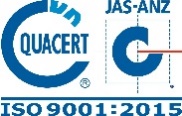 HIỆU TRƯỞNG(đã ký)PGS.TS. Phạm Xuân DươngNgày, thángThời gianĐịa điểm - Nội dungThứ Hai10/0214h00Tại phòng Hiệu trưởng:  PBT ĐU PT, Hiệu trưởng tiếp dân.Thứ Ba11/0208h00Tại phòng họp 3.4: Họp kiểm tra công tác chuẩn bị Đại hội điểm của Chi bộ Điện tự động công nghiệp - Đảng bộ Khoa Điện - Điện tửChủ trì: Đ/c Hoàng Văn Thủy - PBT thường trực ĐU.Kính mời: đ/c Tuyền - CN UBKT, đ/c Thịnh - CVP ĐU; đại diện BCH Đảng bộ khoa Điện - Điện tử và Chi bộ Điện tự động công nghiệp.Thứ Tư12/0209h00Tại phòng họp 2.1: Hội nghị Ban Thường vụ Đảng ủy lần 1 thực hiện quy trình kiện toàn Bí thư Đảng ủy Trường nhiệm kỳ 2015 - 2020Chủ trì: PBT ĐU PT, Hiệu trưởng Phạm Xuân Dương.Kính mời: Đại diện Thành ủy HP, Các đồng chí Ủy viên BTV Đảng ủy Trường.Thứ Tư12/0210h00Tại phòng họp 3.2: Hội nghị Ban Chấp hành Đảng bộ lần 1 thực hiện quy trình kiện toàn Bí thư Đảng ủy Trường nhiệm kỳ 2015 - 2020Chủ trì: PBT ĐU PT, Hiệu trưởng Phạm Xuân Dương.Kính mời: Đại diện Thành ủy HP, Các đồng chí Ủy viên Ban Chấp hành Đảng bộ Trường.Thứ Tư12/0211h00Tại phòng họp 3.2: Hội nghị Ban Thường vụ Đảng ủy lần 2 thực hiện quy trình kiện toàn Bí thư Đảng ủy Trường nhiệm kỳ 2015 – 2020.Chủ trì: PBT ĐU PT, Hiệu trưởng Phạm Xuân Dương.Kính mời: Đại diện Thành ủy HP, Các đồng chí Ủy viên BTV Đảng ủy Trường.Thứ Tư12/0214h00Tại phòng họp 3.3: Hội nghị cán bộ chủ chốt thực hiện quy trình kiện toàn Bí thư Đảng Ủy Trường Đảng ủy Trường nhiệm kỳ 2015 - 2020.Chủ trì: PBT ĐU PT, Hiệu trưởng Phạm Xuân Dương.Kính mời: UV BCH Đảng bộ Trường; BT các đảng bộ, chi bộ thuộc Trường; Chủ tịch CĐ; Bí thư ĐTN; Trưởng, phó các Ban Đảng của ĐU Trường; Trưởng, phó các phòng, ban, khoa, viện, trung tâm, công ty thuộc Trường.Thứ Tư12/0215h00Tại phòng họp 2.1: Họp Ban Chấp hành Công đoàn TrườngChủ trì: Chủ tịch Công đoàn TrườngKính mời: Các đ/c Ủy viên Ban Chấp hành Công đoàn TrườngThứ Tư12/0215h30Tại phòng họp 2.1: Họp Uỷ ban kiểm tra Công đoàn Trường Chủ trì: Chủ nhiệm UBKT Công đoàn TrườngKính mời: Chủ tịch CĐ Trường, các đ/c Ủy viên Uỷ ban kiểm tra Công đoàn TrườngThứ Tư12/0216h00Tại phòng họp 3.3: Hội nghị Ban Chấp hành Đảng bộ lần 2 thực hiện quy trình kiện toàn Bí thư Đảng ủy Trường nhiệm kỳ 2015 - 2020.Chủ trì: PBT ĐU PT, Hiệu trưởng Phạm Xuân Dương.Kính mời: Đại diện Thành ủy HP, Các đồng chí Ủy viên BCH Đảng bộ Trường.Thứ Năm13/0208h30Tại văn phòng Khoa QTTC: Kiểm tra, rà soát hệ thống minh chứng, hệ thống cơ sở dữ liệu công tác Tự đánh giá KĐCL 04 Chương trình đào tạo theo Tiêu chuẩn của Bộ GD&ĐT.Thành phần: Ban thường trực Hội đồng tự đánh giá cấp Trường và cấp Khoa.Thứ Năm13/0208h30Tại phòng họp 3.1: Đại hội Chi bộ Điện tự động công nghiệp nhiệm kỳ 2020 - 2022 (Đại hội điểm khối các chi bộ trực thuộc đảng bộ cơ sở)Chỉ đạo Đại hội: Đ/c Hoàng Văn Thủy - PBT thường trực ĐU.Kính mời: Lãnh đạo Ban Tuyên giáo, UBKT, VP ĐU Trường, BCH Đảng bộ khoa Điện - Điện tử; các đồng chí bí thư (phó bí thư) đảng bộ cơ sở và bí thư (phó bí thư) các chi bộ thuộc đảng bộ cơ sở.Thứ Năm13/0214h30Tại văn phòng Khoa CNTT: Kiểm tra, rà soát hệ thống minh chứng, hệ thống cơ sở dữ liệu công tác Tự đánh giá KĐCL 04 Chương trình đào tạo theo Tiêu chuẩn của Bộ GD&ĐT.Thành phần: Ban thường trực Hội đồng tự đánh giá cấp Trường và cấp Khoa.Thứ Sáu14/0208h30Tại văn phòng Khoa Điện - ĐT: Kiểm tra, rà soát hệ thống minh chứng, hệ thống cơ sở dữ liệu công tác Tự đánh giá KĐCL 04 Chương trình đào tạo theo Tiêu chuẩn của Bộ GD&ĐT.Thành phần: Ban thường trực Hội đồng tự đánh giá cấp Trường và cấp Khoa.Thứ Sáu14/0214h30Tại văn phòng Viện Môi trường: Kiểm tra, rà soát hệ thống minh chứng, hệ thống cơ sở dữ liệu công tác Tự đánh giá KĐCL 04 Chương trình đào tạo theo Tiêu chuẩn của Bộ GD&ĐT.Thành phần: Ban thường trực Hội đồng tự đánh giá cấp Trường và cấp Khoa.Thứ Bảy15/02Chủ Nhật16/02